HOTJET CZ s.r.o.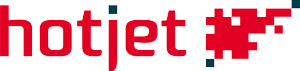 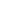 			Průmyslová 966,     Bolatice  			        IČO 27764290  	DIČ  CZ27764290_________________________________________________________Obsluha NC strojů Požadavky:vyučení v technickém oboruorientace a čtení ve výkresové dokumentacimanuální zručnostdobrý zdravotní stav bez omezeípečlivost, samostatnostDělník předmontáže Požadavky:odborné vyučení bez maturitymanuální zručnostdobrý zdravotní stav bez omezeípečlivost, samostatnostElektrikář Požadavky:vyučení v elektro oborukvalifikaci dle vyhl. 194/2022 (50/1978) par. 5, 6orientace ve výkresové dokumentacimanuální zručnostpečlivost, samostatnostNabízíme:práci na hlavní pracovní poměrjednosměnný provoz (pracovní doba od 6.00 - 14.30), výhledově i odpolední směnyprémiestravenkový paušálpříspěvek na penzijní nebo životní pojištěníKontaktní osoba:Alena Sedláčková, tel. 604 368 775, personalista@hotjet.cz